СОВЕТ ДЕПУТАТОВ муниципального образования  ПЕТРОВСКИЙ сельсовет Саракташского района оренбургской областитретий созывРЕШЕНИЕдвадцать восьмого  заседания Совета депутатовмуниципального образования Петровский сельсоветтретьего созыва№ 140                                                                от 12 марта 2019 годаО внесении изменений в «Положение о муниципальных правовых актах      муниципального образования   Петровский  сельсовет Саракташского района Оренбургской области»В соответствии с    Федеральным законом от 06 октября 2003 года N 131-ФЗ «Об общих принципах организации местного самоуправления в Российской Федерации», Уставом муниципального образования  Петровский  сельсовет Саракташского района Оренбургской области Совет депутатов муниципального образования  Петровский сельсовет РЕШИЛ:1. Внести изменения в «Положение о муниципальных правовых актах  муниципального образования  Петровский сельсовет Саракташского района Оренбургской области», утвержденное Решения Совета депутатов  Петровского  сельсовета Саракташского района Оренбургской области № 39  от 28.04.2016 года, согласно приложения.2. Настоящее решение вступает в силу со дня его подписания и подлежит обнародованию.3.  Контроль за исполнением настоящего решения возложить на постоянную  мандатную комиссию (Чуфистов П.М.).Председатель Совета депутатовГлава муниципального образования:              А.А.Барсуков                                   Разослано: администрации района, прокурору районаПриложение					                   к  решению Совета депутатов муниципального образования  Петровский сельсовет Саракташского района Оренбургской областиОт 12.03.2019 № 140Изменений в «Положение о  муниципальных правовых актах      муниципального образования   Петровский  сельсовет Саракташского района Оренбургской области»1. В пунктах 1, 2, 3 статьи 1 слова  «, главой администрации муниципального образования» исключить.2. В пункте 1 статьи 2 слова  «, главой администрации муниципального образования» исключить.3. В пункте 2 статьи 3 слова «РФ» заменить на слова «Российской Федерации».4. В пункте 1.3  статьи 4  слова «официальное опубликование» заменить на слово «обнародование».  5. Пункт 4  статьи 5 изложить в следующей редакции:«4. Устав МО  Петровский   сельсовет, изменения и дополнения к нему вступают в силу после их обнародования.»6. В статье 7: 6.1. В пункте 1 слова «, глава администрации муниципального образования» исключить;6.2. В подпункте «г» слова  «, главой администрации муниципального образования» исключить;6.3. В подпункте «д» слова «администрации» исключить.7. Статью 9 изложить в следующей редакции:«Статья 9. Полномочия главы муниципального образования по изданию правовых актов1. По предметам своего ведения глава муниципального образования вправе издавать   постановления и  распоряжения.2. Постановления главы муниципального образования издаются по вопросам, относящимся к ведению главы муниципального образования в соответствии с Уставом муниципального образования по вопросам местного значения и вопросам, связанным с осуществлением отдельных государственных полномочий, переданных органам местного самоуправления федеральными законами и законами Оренбургской области.3. Распоряжения главы муниципального образования издаются по оперативным вопросам для организации исполнения решений представительного органа местного самоуправления,  постановлений главы муниципального образования и  по вопросам организации работы местной администрации.»8. Статья 10 исключить.9. Статью 13 изложить в следующей редакции:«Статья 13 Порядок принятия и вступление в силу правовых актов Совета депутатов муниципального образования1. Правовые акты (решения) Совета депутатов муниципального образования принимаются на заседаниях Совета депутатов путем голосования в порядке, определенном уставом муниципального образования и регламентом. Решения Совета депутатов муниципального образования подписываются председателем Совета депутатов и главой муниципального образования.Распоряжения председателя Совета депутатов подписывает председатель Совета депутатов.Датой принятия правового акта (решения) Совета депутатов муниципального образования считается день его принятия на заседании Совета в окончательной редакции.2. Правовые акты (решения) Совета депутатов муниципального образования подлежат обязательному обнародованию и вступают в силу со дня их обнародования, за исключением решений Совета депутатов о налогах и сборах, которые вступают в силу в соответствии с Налоговым кодексом Российской Федерации.»10. Статью 14 изложить в следующей редакции:«Статья 14. Порядок издания и вступление в силу актов главы муниципального образования1. Правовые акты (постановления, распоряжения) главы муниципального образования издаются главой муниципального образования в порядке, определенном уставом муниципального образования, и подписываются главой муниципального образования.Датой издания постановления, распоряжения считается день его подписания главой муниципального образования.2. Постановления главы муниципального образования вступают в силу в срок, установленный постановлением.Распоряжения главы муниципального образования вступают в силу с момента его подписания. 3. Постановления главы администрации муниципального образования, затрагивающие права, свободы и обязанности человека и гражданина,  устанавливающие правовой статус организаций, учредителем которых выступает муниципальное образование, а также соглашения, заключаемые между органами местного самоуправления, вступают в силу после дня их обнародования. 4. Ненормативные правовые акты органов местного самоуправления и должностных лиц местного самоуправления вступают в силу с момента их подписания, если иной порядок не оговорен в самом правовом акте.»11. Статью 15  изложить в следующей редакции:«Статья 15. Обнародование нормативных правовых актов.1.  Нормативные правовые акты подлежат обнародованию.2. Обнародованием нормативного правового акта считается размещение копии нормативного правового акта в специально определенных для этих целей местах.      О размещении нормативного правового акта на официальном сайте МО Петровский сельсовет Саракташского района Оренбургской области  www.petrovskoe.ru , нормативном правовом акте о его принятии указывается отдельно.3. Обнародование нормативных правовых актов в сокращенном виде, а также в изложении не допускается.4. Нормативные правовые акты, в которые были внесены изменения и (или) дополнения,  могут быть повторно обнародованы в полном объеме с учетом всех изменений и (или) дополнений.5. При обнародовании текст нормативного правового акта излагается в точном соответствии с заверенной копией подлинника нормативного правового акта.6. В случае если при обнародовании нормативного правового акта были допущены ошибки, опечатки, иные неточности в сравнении с подлинником нормативного правового акта, то в десятидневный срок со дня обнаружения ошибки, опечатки, иной неточности должны быть обнародованы извещения об исправлении неточности и подлинная редакция соответствующих положений.9. При обнародовании ненормативных правовых актов органов местного самоуправления МО  Петровский  сельсовет применяются те же правила, что и при обнародовании нормативных правовых актов.»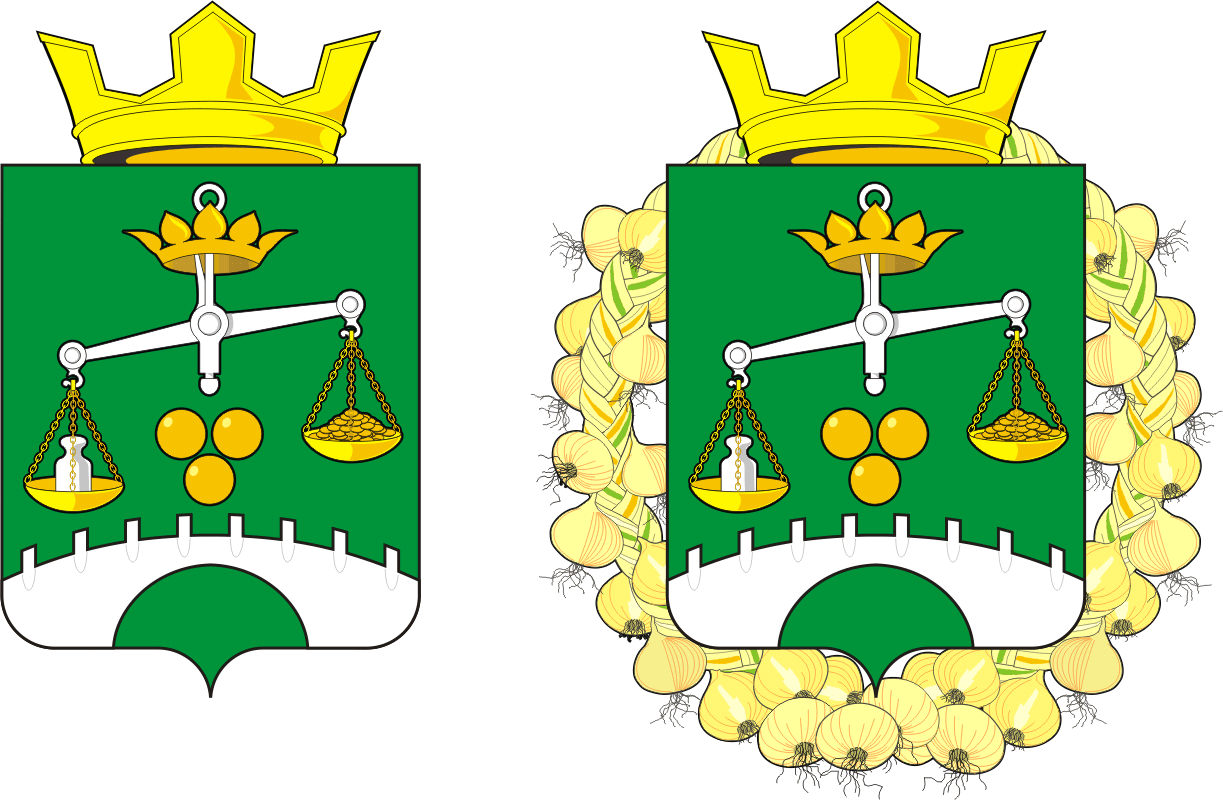 